ВНИМАНИЕ: Аккредитацию на чемпионат России-2018 могут получить только представители СМИ. В связи с этим просим подтвердить, на что на чемпионате России представитель СМИ представляет издание, сайт, которые зарегистрированы как средства массовой информации.Аккредитационная форма должна быть заполнена каждым представителем СМИ. Аккредитационная форма должна быть на бланке издания, заверена печатью и подписью главного редактора. ОБЩАЯ ИНФОРМАЦИЯАдрес Website ________________________________________________________________Электронная почта ___________________________________________________________ТелефонГл. редактор __________                        Подпись ___________________________/ФИО/Место печатиЗаявки без печати не рассматриваются. Незаполненные полностью формы к рассмотрению не принимаются.ЧЕМПИОНАТ РОССИИ ПО ФИГУРНОМУ КАТАНИЮ 2018Санкт-Петербург, Россия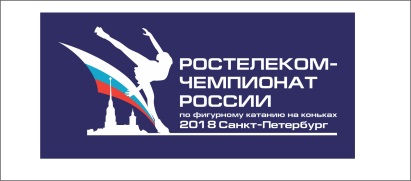 АККРЕДИТАЦИЯ СМИАккредтационная форма СРОК ПОДАЧИ ЗАЯВОК ДО 10 декабря 2017Формы отправляйте по электронной почте vasiliy1221@mail.ru>Пожалуйста, заполняйте разборчиво!Фамилия, имя, отчествоНазвание СМИТел/ EmailДолжность (пожалуйста, отметьте)журналистфотографрадиоTВTВ техникдругое______СМИИнформационное/ фотоагентствоЕжедневная прессаЕженедельная прессаЕжемесячная прессаТелекомпанияИнтернет-СМИ